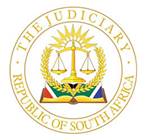 IN THE HIGH COURT OF SOUTH AFRICA(EASTERN CAPE DIVISION – MTHATHA)In re: the matters between:CASE NO: 756/2021WISEMAN MOMELEZI GCWEKA					Plaintiff/Applicantand CASE NO: 831/2022NOMXOLISI MKHAMBAPHI						Plaintiff/Applicantand ROAD ACCIDENT FUND						     Defendant/RespondentandCASE NO: 5174/2021THANDO DLANGA								Plaintiff/Applicantand MINISTER OF POLICE						Defendant/RespondentJUDGMENTTILANA-MABECE AJ 1.	The applicants are plaintiffs in the main action and respondents are defendants. The issue for determination in all these matters is the striking out of defendants’ defence for reason of failure to comply with a court order compelling discovery of documents. The matters were set down on an unopposed roll, and the applicants were invited to make submissions. For convenience a consolidated judgment is produced. 2.	It appears that the said orders were duly served on defendants and followed by the notices and/or communication requiring compliance. Despite this, defendants failed to comply with the orders and that prompted these applications to strike out defendant’s defence.3.	The summation of the reasons for the applicants to seek the drastic order is prejudice, delay in the finalization of their matters and the absence of an alternative relief. Applicants further contend that failure of defendants to comply with the court orders is sufficient proof that defendants are in contempt and deliberate in their actions. These submissions are based on defendants’ failure to comply and no further details are provided to substantiate.4.	Application to strike out a defence is regulated by Rule 30A which   provides as follows:"(1) Where a party fails to comply with these rules or with a request made or notice given pursuant thereto, or with an order or direction made in a judicial case management process referred to in rule 37A, any other party may notify the defaulting party that he or she intends, after the lapse of 10 days from the date of delivery of such notification, to apply for an order:(a)		that such rule, notice, request, order or direction be complied with; or(b)	that the claimant's defence be strike out.(2)  Where a party fails to comply within the period of 10 days contemplated in subrule (1), application may on notice be made to the court and the court may make such order thereon as it deems fit. "5.	The court is clothed with a discretion to strike out the defence on reasons of non-compliance, which must be exercised judicially. In my view, striking out a defence should be a last resort as it is a drastic step. Accordingly, a court must be appraised of sufficient facts on the basis of which it could exercise its discretion judicially. It is not enough to state obvious factors as mentioned by applicants, gross recalcitrance or wilful recklessness on the part of defendant must be shown.6.	In the case of Wilson v Die Afrikaans Pers Publikasies (EDMS) BPK 1971 (3) SA 455 (T) at 462 H- 463 B where the court held as follows:“The striking out of a defendant’s defence is an extremely drastic step which has the consequences that the action goes forward to a trial as an undefended matter. In the case if the orders were granted it would mean that a trial court would eventually hear this action without reference to the justification which the Defendant has pleaded and which it might conceivably be in a position to establish by evidence. I am accordingly of the view that very grave step will be resorted to only if the court considers that a Defendant has deliberately and contemptuously disobeyed its order to furnish particulars.”7.	What the applicants are seeking is tantamount to asking the court to deny defendants access to court, close its doors and deprive defendants an opportunity to justify their defence as pleaded. The sentiments of the court in the matter of MEC, Department of Public Works v Ikamva Architects 2022 (6) SA 275 (ECB) are apposite, where a full court on appeal held: “The interpretation and application of a court rule often requires a consideration of the provisions of the Constitution. Section 34 is relevant in this respect, providing that everyone has the right to have a dispute that can be resolved by the application of law decided by a court or tribunal in a fair public hearing. The striking-out of a plaintiff’s claim or a defendant’s defence has a far-reaching impact on this right. It has the potential to deprive a litigant of a fair trial, bringing an end to a claim or defence. In the case of a defendant, the usual effect of a striking-out is to prevent the presentation of a defence so that judgment will be entered for the plaintiff, subject to any further order of court.”8.	This does not mean that a court will not grant drastic remedy in cases where conduct of a defendant warrants same. In the unreported judgment in the matter of Tertuis Leask v East Cape Forest Ltd, case number1285/2001 in justifying the granting of the drastic remedy, Plasket J, described the conduct of the defendant’s legal representative as being without contrition, arrogantly disdainful and that defendant was prepared to do anything to delay the trial. He found that contumacy existed, and that, "the conduct of the Defendant was of such an egregious nature that the striking out of the Defendant's defence is warranted."9.	The bar to succeed in an application to strike out defendants defence has been set up high. Applicants are required to prove that in failing to comply with court orders respondents acted with intent and contempt. Requirements for a contemptuous finding were laid down by the SCA in the case of Fakie N.O. VCC II Systems (Pty) Ltd [2006] ZASCA 52; 2006 (4) SA 326 (SCA) at paragraph 22 as follows:“(a) The civil contempt procedure is a valuable and important mechanism from securing compliance with the court orders, and survives constitutional scrutiny in the form of a motion court application adapted to constitutional requirements. b)      In particular the Applicant must prove the requisites of contempt (the order, service or notice, non-compliance, and wilfulness and mala fides) beyond reasonable doubt. c)       But once the Applicant has proved the order, service or notice and non-compliance, the Respondent bears an evidential burden in relation to wilfulness and mala fides.”10.	In my view the cases before court are distinguishable from the Leask case stated above. Applicants in the current matters have failed to prove a deliberate and contemptuous conduct on the side of the defendants. The conduct of the defendants, failing to comply with a court order cannot be condoned, but to strike out defendants’ defense in the present cases is not justifiable. Applicants have failed to make out a case for the relief they seek and consequently the application cannot succeed.11.	Applicants further allege prejudice suffered as a result of the delay attributed to defendants. Prejudice and delay, on their own, fall below the bar set by the courts for a successful prosecution to strike out a defence. It is an acceptable practice that where a party suffers prejudice as a result of the conduct of another, an appropriate cost order will serve to compensate for the prejudice. I am therefore inclined under the circumstance to grant a reasonable costs award in favour of applicants to compensate for the prejudice caused by defendants. 12.	I am mindful of the general principle that costs follow the order and under the present circumstances deviation from the general principle is warranted. Further the issue of costs falls within the purview of a court’s discretion, which discretion needs to be exercised judicially. In the end, the following order is made in respect of all the cases listed above:1.	Application to strike out defendants’ defense is refused.2.	Defendant to pay wasted costs of the application.___________________________ TILANA-MABECEACTING JUDGE OF THE HIGH COURT OF SOUTH AFRICAAppearances:In re: Case Number: 756/14For Applicant: Mr GwamaInstructed by: Zolani Gwama AttorneysCase Number: 5174/2021For Applicant: Adv. GenukileInstructed by: V Funani AttorneysCase Number: 831/2022For Applicant: Mr Mnge		M Mnge & AssociatesFor Respondents: No appearanceDate of hearing: 22 August 2023Date of delivery: 23 August 2023(1)	REPORTABLE: YES/NO(2)	OF INTEREST TO OTHER JUDGES: YES(3)	REVISED. (X)…………………………               ………………………..Signature                                       Date